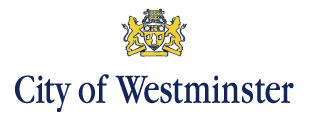 Westminster Schools ForumMEMBERSHIPPrimary Schools: Primary School Heads: Sandra Tyrell (Christ Church Bentinck), Joffy Conolly (Soho Parish), Mary Wilson (St Mary of the Angels). Primary Governors: Aslam Merchant (Hallfield Primary), Ti Chen (Christ Church Bentick) Secondary Schools: Secondary Heads: Eugene Moriarty (St Augustine’s High). Academies: Primary Academy Head: Louisa Lochner (Gateway Academy). Secondary Non Recoupment Academy James Wilson (Westminster City), Secondary Recoupment Head: Vacnacy, Academy Governor: Michael Bithell (United Westminster Schools Foundation) Academy PRU: Nathan Crawley Lyons (TBAP) Nurseries: Nursery School Head: Sylvie Gambel (Mary Paterson Nursery School). Special Schools: Specal Schools Head: Vacancy (Westminster Special Schools) Early Years (PVI): Jon Trow-Smith 14-19 Representative: VacancyTri-Borough Clerking Service ManagerTelephone: 07785721279Meeting Date:Monday 10th October 2016Time:4.45pmVenue:St. Georges Catholic School, W9 1RB AGENDA AGENDA AGENDA Item TitleAGENDAAPOLOGIES FOR ABSENCEMinutes of the last meeting A1To agree the minutes of the previous meeting as a correct record. 3ELECTION OF CHAIR AND VICE CHAIR FOR THE 2016-17 ACADEMIC YEAR.A24.NATIONAL FUNDING CONSULTATIONS AND PREPARATION FOR FUTURE YEARS FUNDING.  A3Lead: Andrew Tagg5. EARLY YEARS CONSULTATION A4Lead: Andrew Tagg6.DEDICATED SCHOOLS GRANT AND APT 2017-18A5Lead. Andrew Tagg7. REDUNDANCY AND EARLY RETIREMENT PAYMENTSA6Lead: Dave McNamara 6. DSG MONITORING 2016/17A7Lead: Alex Jump9.DATE and venue OF NEXT MEETINGMonday :
